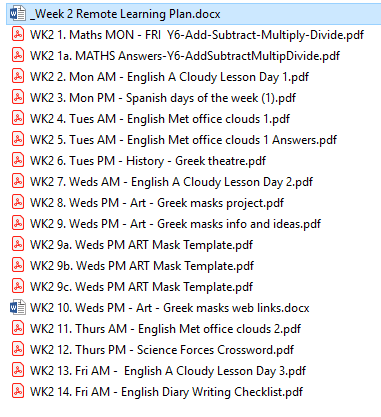 FROM LAST WEEK : Most of this is still relevant to recap for guidanceThe plan follows a ‘typical school day’, but this is for familiarity and you may need/want to switch things round to fit your day.  Each session is expected to take between 35 -45 minutes.  Mrs Smith and Mrs Parkin are available via email for any clarification, guidance or help (clare.smith@buckminster.leics.sch.uk and k.parkin1@buckminster.leics.sch.uk ) We will endeavour to answer all emails within 24 hours (or children can contact us through their eschools log in)I have ‘underlined the phrase’ to type into a search bar for Purple Mash to find the games, support activities.Classroom Secrets KIDS seem to have removed their search function – if this continues select the year group and subject and choose an activity* Y5 – YOU WILL BE RECEIVING AN EMAIL FROM MRS O’CALLAGHAN WITH MATHS &  ENGLISH TASKS – BUT FEEL FREE TO FOLLOW THE Y6 PLAN.EXTRA WEBSITE LINKSY6 (Y5) Home Learning on School Website – https://www.buckminster.leics.sch.uk/website/y6_y5_home_learning/462535Get Epic – free app - class code huz2767 – for online books, videos, audiobooks, comicsSpelling words (Y5/6 & Y3/4 lists on website)Purple Mash – School subscription (individual log in)www.spellingframe.co.uk (free website)www.morningchallenge.co.uk (daily challenges) – free website – daily starter activityhttps://beinternetlegends.withgoogle.com/en_uk/interland (free website)https://family.gonoodle.com/ (family access is free)https://www.youtube.com/user/thebodycoach1 The Body CoachTIPSDon’t expect too muchStick to small chunks of workIf it’s not working – try something elseThings will continue to change – don’t try and force it. If you need any help – PLEASE ask  (If you don’t want to follow a plan and would prefer to work through 1 booklet, please request a Y5 or Y6 Home Learning Booklet from me or see website)(Answers should be attached for all worksheets – if any are missed off please email me and I will add to the website)WEEK 2 - MATHSWEEK2 - ENGLISHWEEK2 - ‘Other Subjects’WEEK2 - ‘Other Subjects’WEEK2 - ‘Other Subjects’Monday1. Addition Subtraction Multiplication & Division booklet pages 3,4,5 (booklet and answers on school website)2. Type ‘Mental Calculations’ into search bar in Purple Mash – complete game (have a paper and pencil for working out)(Need a challenge? – See Challenge Folder on Y6 Home Learning page –  Try the Fibonacci sheet and challenges) 1. Grammar – Classroom secrets Kids Click on GPS in Y6 options and choose an activity 2. Open ‘A Cloudy Lesson: Day 1’ (website/attached) Look at the pictures in order, stopping when you come to the questions. Answer the questions in your workbooks.SPANISH – revise days of the week (See Website for sheet)SPANISH – revise days of the week (See Website for sheet)PEFind a dance or exercise routine on GoNoodle / BodyCoach & practise for 30 mins (See above for links)Tuesday1. Addition Subtraction Multiplication & Division booklet pages 6,7,8 (booklet and answers on school website)2.  Type ‘Multiplying HTU by U’ into search bar in Purple Mash (have a paper and pencil for working out)3. Complete a 99 club sheet (print off OR record answers in book)(Need a challenge? – See Challenge Folder on Y6 Home Learning page –  Try the Decimal Place value riddles) 1. Spellings – practise homophones from Y5/6 using www.spellingframe.co.uk (choose Y5 & 6 scroll down to Rule 48)2. Open ‘Met office clouds 1’ (on website/attached). Read the information on ‘What are clouds and how do they form?’ Answer questions in your books. (Use answer sheet to check – attached / on website)HISTORY – Greek theatreWrite a description of the Greek theatre. See document ‘History – Greek Theatre’ (attached / on website) for info and links.HISTORY – Greek theatreWrite a description of the Greek theatre. See document ‘History – Greek Theatre’ (attached / on website) for info and links.HISTORY – Greek theatreWrite a description of the Greek theatre. See document ‘History – Greek Theatre’ (attached / on website) for info and links.Wednesday1. Addition Subtraction Multiplication & Division booklet pages 9,10,11,12 (Booklet and answers on School website) 2. Type ‘Multiplying HTUxTU into search bar in Purple Mash and complete game (have a paper and pencil for working out)Need a challenge? – See Challenge Folder on Y6 Home Learning page –  Try up to 5 sheets on the Y6 Arithmetic Challenge) 1. English – How many words can you find in the words ‘love reading’? (e.g. ogre, adore, overladen) 2. Watch the film ‘A Cloudy Lesson’ (See website for clip). Look at ‘A Cloudy Lesson: Day 2’ (attached / on website) . Complete the written tasks ‘Keep Your Eyes Open’ and ‘Zones of Relevance’.ART – Greek Masks projectSee the files attached and on the website – there are also some mask templates to print off or copy from (on the school website)ART – Greek Masks projectSee the files attached and on the website – there are also some mask templates to print off or copy from (on the school website)ART – Greek Masks projectSee the files attached and on the website – there are also some mask templates to print off or copy from (on the school website)WEEK 2 - MATHSWEEK2 - ENGLISHWEEK2 - ‘Other Subjects’WEEK2 - ‘Other Subjects’WEEK2 - ‘Other Subjects’Thursday1. Addition Subtraction Multiplication & Division booklet pages 13,14,15 (booklet and answers on school website)2. Type ‘Division with remainders’ into search bar in Purple Mash (have a paper and pencil for working out)3. Complete a 99 club sheet (either print off or record answers in a book)(Need a challenge? – See Challenge Folder on Y6 Home Learning page –  Try a few sheets on the Y6 Arithmetic Challenge) 1. Grammar – Classroom secrets Kids Click on GPS in Y6 options and choose an activity 2. Open ‘Met office clouds 2’ (attached / on website). Read the information on ‘Cloud names and classification’ Answer questions in your books.SCIENCE – Forces1. Purple Mash Type ‘Forces V3’ in search bar and complete description of key words on left (or write in home learning book)2. Forces crossword (Choose level)  attached/website CODINGVisit this pagehttps://code.org/minecraftOR create an animated story on Purple Mash – type ‘2Create’ in search bar.CODINGVisit this pagehttps://code.org/minecraftOR create an animated story on Purple Mash – type ‘2Create’ in search bar.Friday1. Addition Subtraction Multiplication & Division booklet pages 16,17,18,19 (Booklet and answers on school website)Play Maths Factor times table game online – see link above(Need a challenge? – See Challenge Folder on Y6 Home Learning page –  Try a few sheets on the Y6 Arithmetic Challenge) 1. Spellings – practise homophones from Y5/6 using www.spellingframe.co.uk (choose Y5 & 6 scroll down to Rule 49)2. Write a diary entry. See ‘A Cloudy Lesson: Day 3’ for info and ideas and a checklist. (attached / on website)COMPUTING (Internet Safety) Watch ‘Play Like Share’ episodes (links on website) – write 3-5 things you learned about sharing information on linePE – Be active for 30 minutes(See Monday for links)PE – Be active for 30 minutes(See Monday for links)